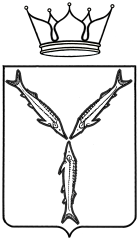 МИНИСТЕРСТВО МОЛОДЕЖНОЙ ПОЛИТИКИИ СПОРТА САРАТОВСКОЙ ОБЛАСТИПРИКАЗот  26.12.2018  №  758г. СаратовО присвоении спортивных разрядовВ соответствии с разрядными нормами и требованиями Единой всероссийской спортивной классификации, административным регламентом по предоставлению министерством молодежной политики и спорта Саратовской области государственной услуги «Присвоение спортивных разрядов (кандидат в мастера спорта и I спортивный разряд) и квалификационной категории «Спортивный судья первой категории» утвержденным приказом № 287 от 15 августа 2012 года и на основании представленных документовПРИКАЗЫВАЮ:Присвоить спортивный разряд «Кандидат в мастера спорта»:Присвоить I спортивный разряд:Подтвердить спортивный разряд «Кандидат в мастера спорта»:Подтвердить I спортивный разряд:Контроль за исполнением настоящего приказа возложить на первого заместителя министра А.А. Абрашина.Министр                                                                                                              А.В. Абросимов№ п/пФ.И.О.Вид спортаУчреждение, организация1.Бондаренко Марии ЮрьевнесамбоСРОО «Спортивная федерация самбо Саратовской области»2.Борзаковой Софье АлексеевнесамбоСРОО «Спортивная федерация самбо Саратовской области»3.Желудкову Дмитрию ВитальевичусамбоСРОО «Спортивная федерация самбо Саратовской области»4.Карагодину Илье АлександровичусамбоСРОО «Спортивная федерация самбо Саратовской области»5.Ханину Никите СергеевичусамбоСРОО «Спортивная федерация самбо Саратовской области»6.Канищеву Яросвету Александровичуспортивная гимнастикаСРОО «Федерация спортивной гимнастики Саратовской области»7.Куракиной Екатерине Максимовнеспортивная гимнастикаСРОО «Федерация спортивной гимнастики Саратовской области»Шмелевой Татьяне Андреевнеспортивная гимнастикаСРОО «Федерация спортивной гимнастики Саратовской области»8.Алмаевой Алсу ЭдуардовнекикбоксингСОФСОО «Саратовская областная ассоциация кикбоксинга»9.Рудакову Михаилу ЮрьевичукикбоксингСОФСОО «Саратовская областная ассоциация кикбоксинга»10.Фролову Егору Игоревичу кикбоксингСОФСОО «Саратовская областная ассоциация кикбоксинга»11.Дубине Александру АлександровичуармрестлингСРФСОО «Федерация армрестлинга Саратовской области»12.Малюкиной Татьяне АлексеевнеармрестлингСРФСОО «Федерация армрестлинга Саратовской области»13.Рыжову Сергею ИгоревичуармрестлингСРФСОО «Федерация армрестлинга Саратовской области»14.Султанову Григорию СагынгалиевичуармрестлингСРФСОО «Федерация армрестлинга Саратовской области»15.Айткалиеву Руслану Ергазыевичуспортивная борьбаОО «Саратовская областная федерация спортивной борьбы»16.Беляеву Максиму Олеговичуспортивная борьбаОО «Саратовская областная федерация спортивной борьбы»17.Гаджиеву Руслану Гайрбеговичуспортивная борьбаОО «Саратовская областная федерация спортивной борьбы»18.Зонтария Даниле Сергеевичуспортивная борьбаОО «Саратовская областная федерация спортивной борьбы»19.Калиеву Асхаду Бериковичуспортивная борьбаОО «Саратовская областная федерация спортивной борьбы»20.Кислицыну Владиславу Алексеевичуспортивная борьбаОО «Саратовская областная федерация спортивной борьбы»21.Ряскову Даниле Вячеславовичуспортивная борьбаОО «Саратовская областная федерация спортивной борьбы»22.Трофимову Тимуру Георгиевичуспортивная борьбаОО «Саратовская областная федерация спортивной борьбы»23.Хохлову Георгию Викторовичуспортивная борьбаОО «Саратовская областная федерация спортивной борьбы»24.Кирсанову Михаилу Геннадьевичуподводный спортСРОО «Спортивная федерация подводного спорта»25.Галагановой Наталье АндреевнебадминтонСРОФСО «Федерация бадминтона Саратовской области»26.Ларину Артёму ПавловичубадминтонСРОФСО «Федерация бадминтона Саратовской области»27.Тюсиной Анне ДмитриевнебадминтонСРОФСО «Федерация бадминтона Саратовской области»28.Кузнецову Илье Дмитриевичумотоциклетный спортСРФСОО «Федерация автомобильного и мотоциклетного спорта Саратовской области»29.Казанцеву Кириллу Станиславовичуспортивная акробатикаРОО «Саратовская областная федерация спортивной акробатики»30.Корневой Диане Александровневоднолыжный спортСРОФСО «Федерация воднолыжного спорта Саратовской области»31.Осиповой Дарье Сергеевневоднолыжный спортСРОФСО «Федерация воднолыжного спорта Саратовской области»32.Поповой Ладе Сергеевневоднолыжный спортСРОФСО «Федерация воднолыжного спорта Саратовской области»33.Рыляковой Владе Валентиновневоднолыжный спортСРОФСО «Федерация воднолыжного спорта Саратовской области»34.Субботиной Софье Ильиничневоднолыжный спортСРОФСО «Федерация воднолыжного спорта Саратовской области»35.Дубяге Максиму ПавловичуфехтованиеСРОО «Федерация фехтования Саратовской области»36.Мамедовой Рузале ДжафаровнефехтованиеСРОО «Федерация фехтования Саратовской области»37.Скачкову Алексею АндреевичуфехтованиеСРОО «Федерация фехтования Саратовской области»38.Степухович Марии СергеевнефехтованиеСРОО «Федерация фехтования Саратовской области»39.Куланову Антону ВладимировичукиокусинкайСРОО «Федерация киокусинкай Саратовской области»40.Косинову Илье Федоровичуспортивный туризмСРОО «Саратовская областная федерация спортивного туризма»41.Котко Виктору Юрьевичуспортивный туризмСРОО «Саратовская областная федерация спортивного туризма»42.Лободе Ксении Сергеевнеспортивный туризмСРОО «Саратовская областная федерация спортивного туризма»43.Пономаревой Оксане Евгеньевнеспортивный туризмСРОО «Саратовская областная федерация спортивного туризма»44.Тимонину Александру Николаевичуспортивный туризмСРОО «Саратовская областная федерация спортивного туризма»45.Суднику Павлу ВалерьевичушахматыСРОО «Саратовская областная федерация шахмат»46.Тяпкину Петру АлексеевичушахматыСРОО «Саратовская областная федерация шахмат»47.Дюмаевой Дарье Александровнегребля на байдарках и каноэРОО «Саратовская областная федерация гребли на байдарках и каноэ»48.Голубовой Кристине Алексеевнехудожественная гимнастикаОО «Саратовская областная федерация художественной гимнастики»49.Корнишиной Анне Романовнехудожественная гимнастикаОО «Саратовская областная федерация художественной гимнастики»50.Мачкалян Арине Артуровнехудожественная гимнастикаОО «Саратовская областная федерация художественной гимнастики»51.Полбиной Юлии Анатольевнехудожественная гимнастикаОО «Саратовская областная федерация художественной гимнастики»52.Сухоносовой Екатерине Алексеевнехудожественная гимнастикаОО «Саратовская областная федерация художественной гимнастики»53.Фоминой Ольге Владимировнехудожественная гимнастикаОО «Саратовская областная федерация художественной гимнастики»54.Баландиной Анастасии СергеевнедзюдоСРОО «Федерация дзюдо Саратовской области»55.Габибулаеву Тимуру СлавиковичудзюдоСРОО «Федерация дзюдо Саратовской области»56.Вавиловой Арине Александровнепарусный спортСРОО «Спортивная федерация парусного спорта Саратовской области»57.Курпан Ксении Константиновнепарусный спортСРОО «Спортивная федерация парусного спорта Саратовской области»58.Калининой Анастасии СергеевнетриатлонОО «Саратовская областная федерация триатлона»59.Карповой Екатерине ВладимировнетриатлонОО «Саратовская областная федерация триатлона»60.Сорокоумову Сергею КонстантиновичутриатлонОО «Саратовская областная федерация триатлона»61.Ахмедову Адаму ЛечиевичубоксСРОО «Федерация бокса Саратовской области»62.Гурьянову Денису ДмитриевичубоксСРОО «Федерация бокса Саратовской области»63.Евтееву Илье АлександровичубоксСРОО «Федерация бокса Саратовской области»64.Елизарову Даниле СергеевичубоксСРОО «Федерация бокса Саратовской области»65.Ермакову Михаилу ВалерьевичубоксСРОО «Федерация бокса Саратовской области»66.Захарову Александру АлександровичубоксСРОО «Федерация бокса Саратовской области»67.Коткову Максиму АлексеевичубоксСРОО «Федерация бокса Саратовской области»68.Садрову Наилю ИржановичубоксСРОО «Федерация бокса Саратовской области»69.Гусейнову Рашаду Элнуровичурукопашный бойСОФСО «Федерация рукопашного боя Саратовской области»70.Гусинцеву Николаю Алексеевичурукопашный бойСОФСО «Федерация рукопашного боя Саратовской области»71.Дунаеву Роману Владимировичурукопашный бойСОФСО «Федерация рукопашного боя Саратовской области»72.Лохонину Анатолию Анатольевичурукопашный бойСОФСО «Федерация рукопашного боя Саратовской области»73.Утибаеву Рустаму Ксаиновичурукопашный бойСОФСО «Федерация рукопашного боя Саратовской области»74.Янглычеву Рамилю Рустямовичурукопашный бойСОФСО «Федерация рукопашного боя Саратовской области»№ п/пФ.И.О.Вид спортаУчреждение, организация1.Буганковой Дарье Романовнеспортивная акробатикаРОО «Саратовская областная федерация спортивной акробатики»2.Живаевой Софье Сергеевнеспортивная акробатикаРОО «Саратовская областная федерация спортивной акробатики»3.Колосовой Софье Андреевнеспортивная акробатикаРОО «Саратовская областная федерация спортивной акробатики»4.Котовой Яне Андреевнеспортивная акробатикаРОО «Саратовская областная федерация спортивной акробатики»5.Никитиной Веронике Андреевнеспортивная акробатикаРОО «Саратовская областная федерация спортивной акробатики»6.Григошкину Сергею СергеевичупауэрлифтингСРОО «Федерация пауэрлифтинга Саратовской области»7.Дегтеренко Ксении ДмитриевнепауэрлифтингСРОО «Федерация пауэрлифтинга Саратовской области»8.Лебедевой Антонине АндреевнепауэрлифтингСРОО «Федерация пауэрлифтинга Саратовской области»9.Мироновой Марии ВасильевнепауэрлифтингСРОО «Федерация пауэрлифтинга Саратовской области»10.Никонову Егору АлександровичупауэрлифтингСРОО «Федерация пауэрлифтинга Саратовской области»11.Рузановой Елене НиколаевнепауэрлифтингСРОО «Федерация пауэрлифтинга Саратовской области»12.Баландиной Екатерине Александровнеспортивная гимнастикаСРОО «Федерация спортивной гимнастики Саратовской области»13.Барсукову Михаилу Николаевичуспортивная гимнастикаСРОО «Федерация спортивной гимнастики Саратовской области»14.Булгаковой Полине Александровнеспортивная гимнастикаСРОО «Федерация спортивной гимнастики Саратовской области»15.Долгановой Валерии Викторовнеспортивная гимнастикаСРОО «Федерация спортивной гимнастики Саратовской области»16.Климовой Дарье Романовнеспортивная гимнастикаСРОО «Федерация спортивной гимнастики Саратовской области»17.Колиниченко Павлу Андреевичуспортивная гимнастикаСРОО «Федерация спортивной гимнастики Саратовской области»18.Марусеву Илье Алексеевичуспортивная гимнастикаСРОО «Федерация спортивной гимнастики Саратовской области»19.Меренковой Алисе Александровнеспортивная гимнастикаСРОО «Федерация  спортивной гимнастики Саратовской области»20.Миловской Светлане Дмитриевнеспортивная гимнастикаСРОО «Федерация спортивной гимнастики Саратовской области»21.Лаврику Александру Владимировичурыболовный спортРОО «Федерация рыболовного спорта Саратовской области»22.Созонову Семёну Дмитриевичуподводный спортСРОО «Спортивная федерация подводного спорта»23.Варламову Алексею Евгеньевичупулевая стрельбаСРОСО «Федерация пулевой и стендовой стрельбы»24.Варфоломеевой Екатерине ДмитриевнебадминтонСРОФСО «Федерация бадминтона Саратовской области»25.Дупленковой Кристине ДенисовнебадминтонСРОФСО «Федерация бадминтона Саратовской области»26.Карпову Егору СергеевичубадминтонСРОФСО «Федерация бадминтона Саратовской области»27.Мельниковой Елене ФедоровнебадминтонСРОФСО «Федерация бадминтона Саратовской области»28.Рудневой Диане НиколаевнебадминтонСРОФСО «Федерация бадминтона Саратовской области»29.Елисеевой Инге Андреевнехудожественная гимнастикаОО «Саратовская областная федерация художественной гимнастики»30.Кнельман Софье Дмитриевнехудожественная гимнастикаОО «Саратовская областная федерация художественной гимнастики»31.Костенковой Екатерине Андреевнехудожественная гимнастикаОО «Саратовская областная федерация художественной гимнастики»32.Критской Ксении Александровнехудожественная гимнастикаОО «Саратовская областная федерация художественной гимнастики»33.Лавровой Александре Дмитриевнехудожественная гимнастикаОО «Саратовская областная федерация художественной гимнастики»34.Поповой Анне Владимировнехудожественная гимнастикаОО «Саратовская областная федерация художественной гимнастики»35.Ченцовой Кристине Павловнехудожественная гимнастикаОО «Саратовская областная федерация художественной гимнастики»36.Карпову Михаилу СергеевичусамбоСРОО «Спортивная федерация самбо Саратовской области»37.Акафьеву Александру РомановичуфехтованиеСРОО «Федерация фехтования Саратовской области»38.Бобрович Полине ВасильевнефехтованиеСРОО «Федерация фехтования Саратовской области»39.Бобылькову Александру ЕвгеньевичуфехтованиеСРОО «Федерация фехтования Саратовской области»40.Карповой Анастасии АндреевнефехтованиеСРОО «Федерация фехтования Саратовской области»41.Кечину Никите СергеевичуфехтованиеСРОО «Федерация фехтования Саратовской области»42.Мариной Дарье СергеевнефехтованиеСРОО «Федерация фехтования Саратовской области»43.Мишину Алексею АнтоновичуфехтованиеСРОО «Федерация фехтования Саратовской области»44.Сидоренко Владимиру АлександровичуфехтованиеСРОО «Федерация фехтования Саратовской области»45.Фатеевой Юлии АндреевнефехтованиеСРОО «Федерация фехтования Саратовской области»46.Лощинину Максиму Андреевичулегкая атлетикаСРОО «Региональная спортивная федерация легкой атлетики»47.Подобедовой Анжелике Александровнелегкая атлетикаСРОО «Региональная спортивная федерация легкой атлетики»48.Ждановой Александре Вадимовнесинхронное плаваниеСРОО «Спортивная федерация синхронного плавания»49.Желтовой Яне Романовнесинхронное плаваниеСРОО «Спортивная федерация синхронного плавания»50.Зориной Елизавете Сергеевнесинхронное плаваниеСРОО «Спортивная федерация синхронного плавания»51.Ивановой Татьяне Владимировнесинхронное плаваниеСРОО «Спортивная федерация синхронного плавания»52.Мельниковой Елизавете Сергеевнесинхронное плаваниеСРОО «Спортивная федерация синхронного плавания»53.Харитоновой Любови Павловнесинхронное плаваниеСРОО «Спортивная федерация синхронного плавания»54.Антоновой Александре Васильевнетанцевальный спортРОСО «Саратовская областная федерация танцевального спорта «Союз»55.Наумовой Кристине Вадимовнетанцевальный спортРОСО «Саратовская областная федерация танцевального спорта «Союз»56.Румянцеву Андрею Владимировичутанцевальный спортРОСО «Саратовская областная федерация танцевального спорта «Союз»57.Сорокиной Юлиане Юрьевнетанцевальный спортРОСО «Саратовская областная федерация танцевального спорта «Союз»58.Суржину Алексею Дмитриевичутанцевальный спортРОСО «Саратовская областная федерация танцевального спорта «Союз»59.Яковлевой Анастасии Михайловнетанцевальный спортРОСО «Саратовская областная федерация танцевального спорта «Союз»60.Желтову Кириллу ДмитриевичуфутболСРОФСО «Федерация футбола Саратовской области»61.Лученкину Павлу ВикторовичуфутболСРОФСО «Федерация футбола Саратовской области»62.Поликарпову Антону ВалерьевичуфутболСРОФСО «Федерация футбола Саратовской области»63.Прилепко Егору ВасильевичуфутболСРОФСО «Федерация футбола Саратовской области»64.Пряхину Егору АлександровичуфутболСРОФСО «Федерация футбола Саратовской области»65.Семину Владимиру ИгоревичуфутболСРОФСО «Федерация футбола Саратовской области»66.Хозяйкину Никите АндреевичуфутболСРОФСО «Федерация футбола Саратовской области»67.Шашину Даниле АнатольевичуфутболСРОФСО «Федерация футбола Саратовской области»68.Штефану Никите СергеевичуфутболСРОФСО «Федерация футбола Саратовской области»69.Щёлокову Александру АндреевичуфутболСРОФСО «Федерация футбола Саратовской области»70.Гюлюмовой Гюнель ГорхмазовнедзюдоСРОО «Федерация дзюдо Саратовской области»71.Смирнову Егору АлександровичудзюдоСРОО «Федерация дзюдо Саратовской области»72.Яковлеву Арсению АлександровичудзюдоСРОО «Федерация дзюдо Саратовской области»73.Абдиеву Марату Расуловичуспортивная борьбаОО «Саратовская областная федерация спортивной борьбы»74.Абдурашидову Расулу Алиевичуспортивная борьбаОО «Саратовская областная федерация спортивной борьбы»75.Алигаджиеву Шарипу Лабазановичуспортивная борьбаОО «Саратовская областная федерация спортивной борьбы»76.Амаеву Магомеду Аслановичуспортивная борьбаОО «Саратовская областная федерация спортивной борьбы»77.Додатко Семену Сергеевичуспортивная борьбаОО «Саратовская областная федерация спортивной борьбы»78.Абаимовой Ксении НиколаевнеплаваниеСРОО «Федерация плавания»79.Ворыпаеву Артему АлексеевичуплаваниеСРОО «Федерация плавания»80.Емелиной Ксении АлексеевнеплаваниеСРОО «Федерация плавания»81.Есаян Амалии АрмановнеплаваниеСРОО «Федерация плавания»82.Кособокову Захару РомановичуплаваниеСРОО «Федерация плавания»83.Поликарповой Аиде АлексеевнеплаваниеСРОО «Федерация плавания»84.Базылеву Илье Андреевичувсестилевое каратэСОРО ООО «Федерация всестилевого каратэ России»85.Костину Леониду Олеговичувсестилевое каратэСОРО ООО «Федерация всестилевого каратэ России»86.Будяну Виктору Андреевичуспортивный туризмСООО «Саратовская областная федерация спортивного туризма»87.Гурнутиной Виолетте Алексеевнеспортивный туризмСООО «Саратовская областная федерация спортивного туризма»88.Калачевой Анне Максимовнеспортивный туризмСООО «Саратовская областная федерация спортивного туризма»89.Кононову Александру Сергеевичуспортивный туризмСООО «Саратовская областная федерация спортивного туризма»90.Неробееву Георгию Викторовичуспортивный туризмСООО «Саратовская областная федерация спортивного туризма»91.Потаповой Анастасии Александровнеспортивный туризмСООО «Саратовская областная федерация спортивного туризма»92.Солдаткиной Оксане Леонидовнеспортивный туризмСООО «Саратовская областная федерация спортивного туризма»93.Сухоловской Ульяне Игоревнеспортивный туризмСООО «Саратовская областная федерация спортивного туризма»94.Алхасову Идаяту Сакитовичурукопашный бойСОФСО «Федерация рукопашного боя Саратовской области»95.Дюкич Дмитрию ЕвгеньевичуволейболСРОФСО «Федерация волейбола Саратовской области»96.Никишину Александру АлександровичуволейболСРОФСО «Федерация волейбола Саратовской области»97.Чащину Никите СергеевичуволейболСРОФСО «Федерация волейбола Саратовской области»98.Черникову Алексею АлександровичуволейболСРОФСО «Федерация волейбола Саратовской области»№ п/пФ.И.О.Вид спортаУчреждение, организация1.Кадмалиеву Интигаму ПанаховичусамбоСРОО «Спортивная федерация самбо Саратовской области»2.Масленкову Виктору МихайловичусамбоСРОО «Спортивная федерация самбо Саратовской области»3.Очкиной Арине АнатольевнесамбоСРОО «Спортивная федерация самбо Саратовской области»4.Лоскутовой Елене Николаевнеспорт лиц ПОДАСРОО «Федерация спорта лиц с ПОДА»5.Сахипову Дмитрию Ягфаровичурыболовный спортРОО «Федерация рыболовного спорта Саратовской области»6.Богме Владимиру Олеговичумотоциклетный спортСРФСОО «Федерация автомобильного и мотоциклетного спорта Саратовской области»7.Бородулину Владимиру Александровичумотоциклетный спортСРФСОО «Федерация автомобильного и мотоциклетного спорта Саратовской области»8.Кулакову Виктору Анатольевичумотоциклетный спортСРФСОО «Федерация автомобильного и мотоциклетного спорта Саратовской области»9.Морозову Владимиру Владимировичумотоциклетный спортСРФСОО «Федерация автомобильного и мотоциклетного спорта Саратовской области»10.Петракову Дмитрию Александровичумотоциклетный спортСРФСОО «Федерация автомобильного и мотоциклетного спорта Саратовской области»11.Абукаеву Никите Александровичугребной спортСРОО «Федерация гребного спорта Саратовской области»12.Фоминых Глебу Сергеевичугребной спортСРОО «Федерация гребного спорта Саратовской области»13.Кралечкиной Алине Сергеевнехудожественная гимнастикаОО «Саратовская областная федерация художественной гимнастики»14.Брякину Михаилу ВалерьевичушахматыСРОО «Саратовская областная федерация шахмат»15.Гительсону Аркадию БорисовичушахматыСРОО «Саратовская областная федерация шахмат»16.Кавыеву Руслану РинатовичушахматыСРОО «Саратовская областная федерация шахмат»17.Карпенко Артему МихайловичушахматыСРОО «Саратовская областная федерация шахмат»18.Зотиковой Дарье ДмитриевнеплаваниеСРОО «Федерация плавания»19.Старостину Илье ВикторовичуплаваниеСРОО «Федерация плавания»№ п/пФ.И.О.Вид спортаУчреждение, организация1.Кулиевой Алине Джахидовнеспортивная акробатикаРОО «Саратовская областная федерация спортивной акробатики»2.Матковой Владе ДмитриевнефехтованиеСРОО «Федерация фехтования Саратовской области»3.Володиной Наталье Сергеевнесинхронное плаваниеСРОО «Спортивная федерация синхронного плавания»4.Ласкиной Елизавете Андреевнесинхронное плаваниеСРОО «Спортивная федерация синхронного плавания»5.Мишуковой Анне Александровнесинхронное плаваниеСРОО «Спортивная федерация синхронного плавания»6.Путиной Екатерине Олеговнесинхронное плаваниеСРОО «Спортивная федерация синхронного плавания»7.Бегишеву Дмитрию Алексеевичуспортивная гимнастикаСРОО «Федерация спортивной гимнастики Саратовской области»